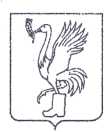 СОВЕТ ДЕПУТАТОВТАЛДОМСКОГО ГОРОДСКОГО ОКРУГА МОСКОВСКОЙ ОБЛАСТИ141900, г. Талдом, пл. К. Маркса, 12                                                          тел. 8-(49620)-6-35-61; т/ф 8-(49620)-3-33-29 Р Е Ш Е Н И Еот __28 ноября ____2019 г.                                                                        №  100┌                                                      ┐ О передаче помещений в безвозмездное пользование Управлению по обеспечению деятельности мировых судей Московской областиВ соответствии с п. 12 ст. 35 Федерального закона от 06.10.2003 года № 131-ФЗ «Об общих принципах организации местного самоуправления в Российской Федерации», руководствуясь ст. 47 Устава Талдомского городского округа зарегистрированного в Управлении Министерства юстиции Российской Федерации по Московской области № RU 503650002018001 от 24.12.2018 года, рассмотрев обращение главы Талдомского городского округа Московской области В.Ю. Юдина № 2417 от  26.11.2019 года, Совет депутатов Талдомского городского округа Московской областиРЕШИЛ:1. Передать в безвозмездное пользование Управлению по обеспечению деятельности мировых судей Московской области нежилые помещения, расположенные по адресам:- Московская область, г. Талдом, ул. Калязинская, д. 41, общей площадью 153,7 кв. м.;- Московская область, г. Талдом, ул. Красина, д. 42, общей площадью 152,6 кв. м.Срок с 01.01.2020 г. по 31.12.2020 г. 3. Настоящее решение вступает в законную силу с даты его подписания.4. Контроль над исполнением настоящего решения возложить на председателя Совета депутатов Талдомского городского округа Московской области Аникеев М.И.Председатель Совета депутатовТалдомского городского округа                                                                           М.И. АникеевГлава Талдомского городского округа                                                                                                      В.Ю. Юдин